Plan is to erect a wood agricultural barn.  Barn is 30’ x 40’ plus a two enclosed lean to (14’ x 40’ each) on each side.  The maximum height is 25’.  It will be built with a footing and 24” foundation wall.  I intend to get and electrical permit, however there will be no plumbing or mechanical features.  The frame will be made of 2x4s, cedar siding for the sides and roofing are will be made of steel.  I will do all of the labor myself.Kade Bambrough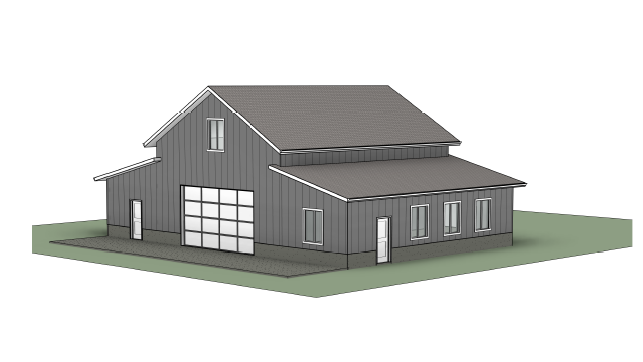 